嘉義縣  中和   國民  小  學111學年度雙語國家政策－口說英語展能樂學計畫國民中小學英語日活動成果報告表(表格不夠，請自行增列）活動名稱國際學伴相見歡交流活動暨全校英語日實施計畫國際學伴相見歡交流活動暨全校英語日實施計畫辦理日期111年12月02日辦理地點校內校內參加人數50成果摘要-活動內容介紹及特色說明(列點說明)（一）提供師、生介紹在地社區產業的機會。（二）從活動中體驗並結交外國學伴以增進語言學習之機會。（三）融入校定課程領域與國際教育之學習，讓師、生體驗情境式教學。（一）提供師、生介紹在地社區產業的機會。（二）從活動中體驗並結交外國學伴以增進語言學習之機會。（三）融入校定課程領域與國際教育之學習，讓師、生體驗情境式教學。（一）提供師、生介紹在地社區產業的機會。（二）從活動中體驗並結交外國學伴以增進語言學習之機會。（三）融入校定課程領域與國際教育之學習，讓師、生體驗情境式教學。（一）提供師、生介紹在地社區產業的機會。（二）從活動中體驗並結交外國學伴以增進語言學習之機會。（三）融入校定課程領域與國際教育之學習，讓師、生體驗情境式教學。檢討或建議事項運用外籍大學生語言能力，以實體活動與小學生進行溝通交流，透過結交外國友人方式，跳脫傳統英語學習框架，激發國小學生學習英語之興趣，增加英語口說及使用機會從活動中增進多元文化學習機會，進而開拓其國際視野，提升學生全球適應力。運用外籍大學生語言能力，以實體活動與小學生進行溝通交流，透過結交外國友人方式，跳脫傳統英語學習框架，激發國小學生學習英語之興趣，增加英語口說及使用機會從活動中增進多元文化學習機會，進而開拓其國際視野，提升學生全球適應力。運用外籍大學生語言能力，以實體活動與小學生進行溝通交流，透過結交外國友人方式，跳脫傳統英語學習框架，激發國小學生學習英語之興趣，增加英語口說及使用機會從活動中增進多元文化學習機會，進而開拓其國際視野，提升學生全球適應力。運用外籍大學生語言能力，以實體活動與小學生進行溝通交流，透過結交外國友人方式，跳脫傳統英語學習框架，激發國小學生學習英語之興趣，增加英語口說及使用機會從活動中增進多元文化學習機會，進而開拓其國際視野，提升學生全球適應力。照片說明（4-10張）照片說明（4-10張）照片說明（4-10張）照片說明（4-10張）照片說明（4-10張）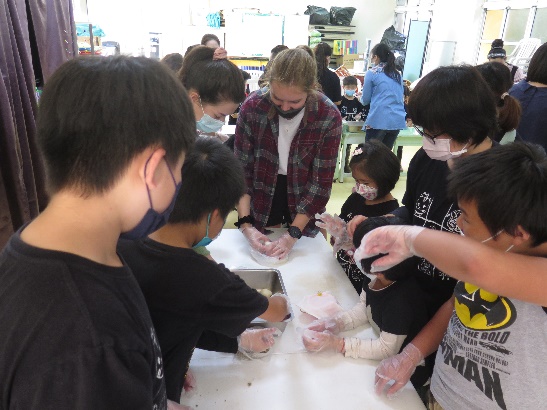 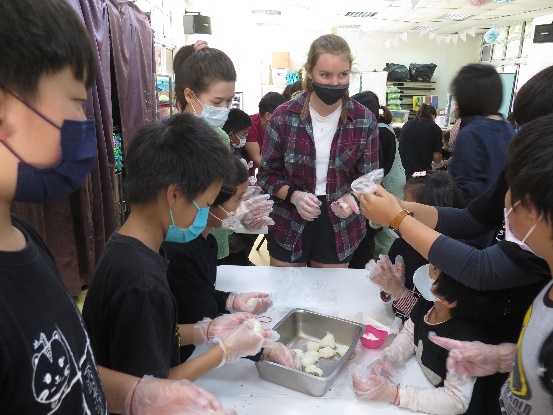 與學伴交流與學伴交流製作麻糬製作麻糬製作麻糬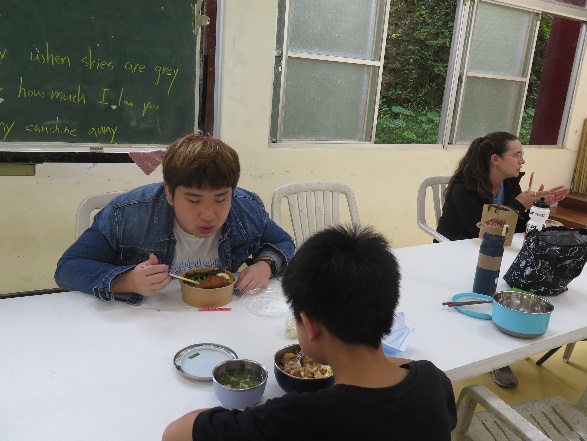 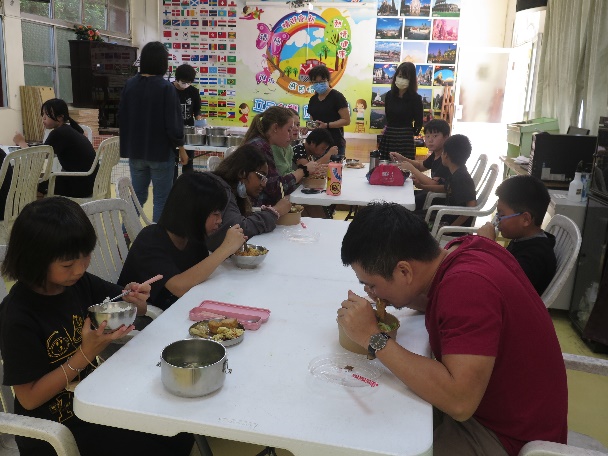 一起用餐交流一起用餐交流一起用餐交流一起用餐交流一起用餐交流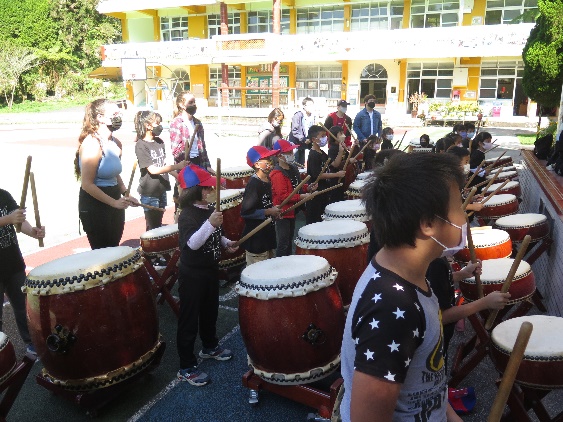 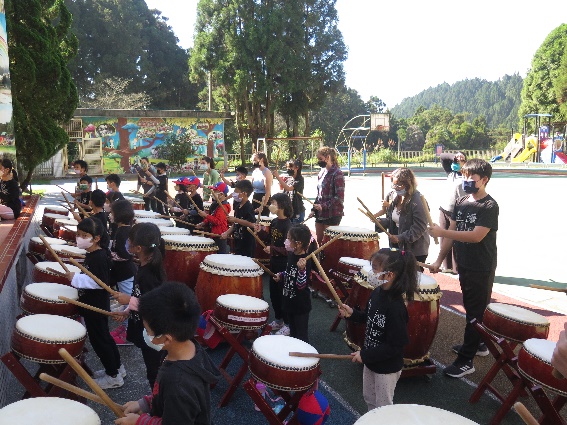 一起學習太鼓一起學習太鼓一起學習太鼓一起學習太鼓一起學習太鼓